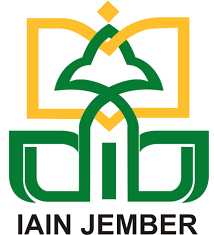 RENCANA STRATEGISPUSAT PENGABDIAN MASYARAKAT2019LEMBAGA PENELITIAN DAN PENGABDIAN KEPADA MASYARAKAT INSTITUT AGAMA ISLAM NEGERI JEMBER2019RENCANA INDUK PENGEMBANGAN PENGABDIAN KEPADA MASYARKATTIM PENYUSUNRENCANA STRATEGISPUSAT PENELITIAN DAN PENERBITAN TIM PENYUSUNPenanggung JawabProf. Dr. H. Babun Suharto, SE, MMKetua                                                Dr. H. Imam Machfudzi, SS, M.Ed.AnggotaDr. Ubaidillah Nafi, M.AgDr. H. Moh. Sahlan, M.Ag Dr. Mustajab, M.Pd.IEditorKhoiruddin, S.Pd.IPenerbitLPPM Institut Agama Islam Negeri (IAIN) JemberJl. Mataram No. 01 Mangli - Kaliwates - Jember Telp. 0331-487550, Fax.0331-427005Email: lppm@iainJember.ac.idAll Right ReservedHak Cipta dilindungi Undang-undangKATA PENGANTARPuji dan syukur kepada Tuhan Yang Maha Pengasih karena atas kasih dan karuniaNya, Rencana Strategis (RENSTRA) Pengabdian Kepada Masayrakat IAIN Jember Periode2019-2024 dapat diselesaikan. Renstra Pengabdian kepada Masyarakat ini disusun dengan mengacu  pada  Peraturan  Menteri  Riset,  Teknologi,  dan  Pendidikan  Tinggi  Republik Indonesia No. 44 Tahun 2019 tentang Standar Nasional Pendidikan Tinggi, Pasal 62 ayat (1) “Kelembagaan  sebagaimana  dimaksud  dalam Pasal  61  ayat  (2)  wajib: a.  menyusun  dan mengembangkan rencana program pengabdian kepada masyarakat sesuai dengan rencana strategis pengabdian kepada masyarakat perguruan tinggi”, dan Pasal 62 ayat (2)  “Perguruan tinggi wajib: a. memiliki rencana strategis pengabdian kepada masyarakat yang merupakan bagian dari rencana strategis perguruan tinggi.Renstra  ini  disusun  melalui  berbagai  tahapan  termasuk  melalui  interaksi  denganberbagai  pemangku  kepentingan  di  IAIN  Jember.  Renstra  ini  juga  diturunkan  dari Renstra IAIN Jember edisi 2016-2020, yang menitikberatkan pada perubahan dan perkembangan lingkungan internal dan eksternal.Dengan   Renstra   ini   diharapkan   dapat   dijadikan   panduan   dalam   mengarahkan,merencanakan, melaksanakan, memonitor dan mengevaluasi kegiatan pengabdian kepada masyarakat yang dilakukan sivitas akademika IAIN Jember.  Dengan demikian, kegiatan pengabdian kepada masyarakat yang dilaksanakan oleh sivitas akademika IAIN Jember menjadi   lebih   sistematis,   berkualitas,   dan   berkelanjutan,   yang   pada   akhirnya   akan mendukung arah pengembangan IAIN Jember menjadi universitas yang berwawasan, unggul, Islami, dan berkeadaban.Jember, 18 Oktober 2019Tim PenyusunKEPUTUSAN REKTOR INSTITUT AGAMA ISLAM NEGERI JEMBER NOMOR  893 TAHUN 2019Tentang:RENCANA STRATEGIS PUSAT PENGABDIAN MASYARAKAT LEMBAGA PENELITIAN DAN PENGABDIAN KEPADA MASYARAKATINSTITUT AGAMA ISLAM NEGERI JEMBERTAHUN 2019REKTOR INSTITUT AGAMA ISLAM NEGERI JEMBERMenimbang    :Mengingat      :Menetapkan   : Pertama         :Kedua             : Ketiga             :a.   bahwa untuk untuk memberikan panduan bagi seluruh pelaksanaan kegiatan pada Lembaga Penelitian dan Pengabdian kepada Masyarakat di Institut Agama Islam Negeri Jember, maka dipandang perlu dibuatkan Rencana Strategis Pusat Pengabdian Masyarakat Lembaga Penelitian dan Pengabdian kepada Masyarakat Institut Agama Islam Negeri Jember;b.   bahwa untuk memenuhi maksud sebagaimana tersebut pada point a. di  atas,  maka  perlu  ditetapkan  dengan  Surat  Keputusan  RektorInstitut Agama Islam Negeri Jember Tahun 2019.1.   Undang-Undang Nomor 20 tahun 2003;2.   Undang-Undang Nomor 12 tahun 2012;3.   Peraturan Presiden RI Nomor 139 tahun 2014;4.   Peraturan Menteri Agama RI Nomor 3 tahun 2019;5.   Keputusan Rapat LPPM IAIN Jember tanggal 7 Oktober 2019MEMUTUSKAN :Menetapkan Rencana Strategis Pusat Pengabdian Masyarakat Lembaga Penelitian dan Pengabdian kepada Masyarakat Institut Agama Islam Negeri Jember sebagaimana tercantum dalam lampiran yang menjadi bagian tidak terpisahkan dari Keputusan ini .Keputusan lain yang belum diatur dalam Surat Keputusan ini akan diatur tersendiri dalam keputusan dan aturan pelaksanaan lainnya.Keputusan ini berlaku sejak ditetapkan, dengan ketentuan apabila dikemudian hari terdapat kekeliruan dalam penetapan ini akan diubah kembali sebagaimana mestinya.DAFTAR ISIBAB I PENDAHULUANA.  Arahan KebijakanPusat   Pengabdian   Masyarakat   LPPM   IAIN   Jember   dituntut   untuk berperan aktif dalam mengembangkan ilmu pengetahuan serta meningkatkan kesejahteraan masyarakat dan daya saing bangsa dengan kegiatan pelatihan dan pendampingan yang pada akhirnya merupakan sumbangsih dalam upaya menyelesaikan dan mengatasi masalah masyarakat bangsa dan masyarakat dunia.Melihat kondisi IAIN Jember saat ini sebagai lembaga pendidikan tinggi agama Islam negeri yang komprehensif yang memiliki hampir semua disiplin keagamaan dan arah pengembangannya ditetapkan dalam upaya unification of sciene and religion menuju arsy al-ulum wa al-din wa al-tsaqafah”. Berkenaan dengan hal tersebut maka pusat Pengabdian Masyarakat LPPM sebagai salah satu bagian dari IAIN Jember, harus sejalan dan memberikan dukungan tercapainya arah pengembangan yang telah ditetapkan. Dukungan yang diberikan oleh Pusat Pengabdian Masyarakat LPPM sebagai pusat pelaksana pengabdian maka sudah seharusnya mampu menghasilkan pengabdian sesuai prioritas nasional, menjamin pengembangan pengabdian unggulan, meningkatkan mutu pengabdian yang relevan bagi masyarakat, meningkatkan karya ilmiah dosen di dalam jurnal nasional maupun internasional, meningkatkan perolehan HAKI secara nasional maupun internasional.Sejalan dengan peran aktif yang diemban oleh Pusat Pengabdian Masyarakat LPPM IAIN Jember  dalam  mendukung  Pencapaian  visi  dan  misi  IAIN  Jember maka perlu disusun Rencana Strategis (Renstra) yang cerdas dan dinamis untuk kegiatan pengabdian untuk masa lima tahun ke depan, karena Renstra sangat penting untuk menetapkan arah pengembangan agar kegiatan pengabdian selalu terencana dan tercapai sesuai dengan sasaran yang nyata.B.  Landasan Historis dan FilosofisPerguruan tinggi mengemban tugas yang terangkum dalam Tri Dharma Perguruan  Tinggi  yaitu  pendidikan  dan  pengajaran,  penelitian,  dan  pengabdian kepada masyarakat. Ketiga dharma itu dilaksanakan dengan proporsi yang seimbang, harmonis,  dan  terpadu.  Untuk  melaksanakan  dharma  penelitian  dan  pengabdiankepada    masyarakat    diperlukan    lembaga     yang    dapat    memfasilitasi    dan mengembangkan program-programnya.Adanya Pusat Pengabdian Masyarakat tidak lepas dari berdirinya LPPM di IAIN  Jember  karena  Pusat  Pengabdian  Masyarakat  merupakan  bagian  dari LPPM. Untuk berdirinya LPPM sendiri di awali dengan terbitnya Peraturan Presiden Nomor 139 Tahun 2014 tentang Perubahan Status dari Sekolah Tinggi Agama Islam Negeri Jember menjadi Institut Agama Islam Negeri Jember. Beberapa peraturan tersebut menjadi dasar umum keberadaan dan peran Lembaga Pengabdian dan Lembaga Pengabdian kepada Masyarakat dalam rangka pengembangan dan implementasi hasil pendidikan, dan pengabdian dalam bidang ilmu pengetahuan, teknologi, olahraga, seni budaya dan agama serta pelaksanaan pembangunan nasional.Selain itu di dalam Peraturan Menteri Agama Nomor 42 Tahun 2019 tentang Organisasi dan Tata Kerja Institut Agama Islam Negeri (IAIN) Jember, didalamnya dinyatakan bahwa  LPPM adalah unsur pelaksana akademik di bawah Rektor yang melaksanakan sebagian tugas dan fungsi IAIN Jember di bidang Penelitian dan Pengabdian kepada Masyarakat. LPPM dipimpin oleh Ketua yang bertanggung jawab kepada Rektor dan dalam melaksanakan tugas dibantu Sekretaris. Khusus untuk Pusat Pengabdian Masyarakat dipimpin oleh Kepala Pusat yang bertanggung jawab kepada ketua LPPM IAIN Jember.C.  Landasan Hukum1.   Peraturan Presiden Nomor 139 Tahun 2014 tentang Perubahan Status dari Sekolah Tinggi Agama Islam Negeri Jember menjadi Institut Agama Islam Negeri Jember2.   Peraturan Menteri Agama Nomor 3 Tahun 2019 tentang Organisasi dan TataKerja Institut Agama Islam Negeri Jember3.   Renstra IAIN Jember Tahun 2016-2020.4.   Peraturan Menteri Pendidikan Nasional No. 17 tahun 2010 tentang Pencegahan dan Penanggulangan Plagiat di Perguruan TinggiBAB IIKONDISI EXISTING IAIN JEMBERA.  Kekuatan1.   Dukungan kebijakan-kebijakan baru di tingkat nasional dalam bidang pengabdian.2.   Dukungan pemangku kebijakan (stake holders kunci) dalam peningkatan kualitas pengabdian dan penerbitan.3.   Dukungan pendanaan pengabdian 30% dalam skema BOPTN melalui mekanismeDIPA.4.   Jumlah dosen peneliti yang terlibat dalam pengabdian terus bertambah.5.   Praktik pengabdian mulai mengarah pada model-model pengabdian kolaboratif integrasi lintas keilmuan.B.  Peluang1.   Terbukanya akses kerja sama pengabdian dengan pemerintah serta dunia usaha atau industri dan masyarakat.2.   Berkembangnya   sistem   informasi   manajemen   berbasis   teknologi   informasi komputer (TIK).3.   Kebutuhan pemerintah, dunia usaha atau industri dan masyarakat terhadap hasil pengabdian.C.  Harapan1.   Peningkatan kerja sama strategis dengan stakeholder pemerintah dan dunia usaha atau industri dan masyarakat.2.   Sistem pengelolaan Pengabdian Masyarakat yang transparan dan akuntabel berbasis TIK.3.   Hasil-hasil  pengabdian yang  relevan  sesuai  atau  berkonektivitas  dengan  kebutuhan pemerintah, dunia usaha atau industri dan masyarakat.D.  Hasil1.   Terdapat  29  judul  pengabdian  yang  dilakukan  oleh  dosen  baik  individual maupun kelompok.2.   Adanya hasil pengabdian yang memperoleh Hak Kekayaan Intelektual (HaKI).3.   Adanya hasil pengabdian yang terpublikasi di jurnal terakreditasi.4.   Terdapat  ekspose  desiminasi  hasil  pengabdian  dalam  forum  seminar  tingkat nasional dan internasional.5.   Terdapat penerbitan buku hasil pengabdian.6.   Terdapat partisipasi pengabdian melalui mekanisme dana hibah eksternal.7.   Terdapat hasil pengabdian yang mempunyai potensi paten dan peluang pasar.8.   Dan beberapa hasil lainnya, baik dalam bentuk laporan maupun bentuk lainnya.BAB III VISI DAN MISIA.  Visi, Misi dan Tujuan IAIN JemberVisi IAIN Jember adalah:“Menjadi Pusat kajian dan Pengembangan Islam Nusantara”Sedangkan Misi IAIN Jember adalah:Menyelenggarakan Pendidikan Ilmu-ilmu Ke-Islaman, Sosial dan humaniora Yang unggul dan kompetetif.Menyelenggaran Penelitian untuk mengembangkan Aspek Keilmuan dan Keislaman Berbasis PesantrenMenyelenggaran Pemberdayaan masyarakat dengan bertumpu pada keislaman berbasis pesantren untuk meningkatkan taraf dan kualitas kehidupan masyarakat.Pengembangan dan penguatan kelembagaan dengan memperkuat kerjasama dalam dan luar negeriAdapun Tujuan IAIN Jember adalah:1). Terwujudnya lulusan yang akan menjadi anggota masyarakat dan warga negara yang beriman, bertaqwa, berakhlak mulia memiliki pemahaman yang teradu antara ilmu dan agama, akademik dan/atau profesional yang dapat diharapkan, mengem-bangkan atau menciptakan ilmu pengetahuan, teknologi dan/atau kesenian, baik dibidang ilmu agama, maupun ilmu agama yang diintegrasikan dengan agama lainnya. 2). Pendidikan tinggi agama Islam diarahkan untuk mengembangkan sikap dan kepribadian muslim, penguasaan ilmu yang dilandasi pemahaman dan penghayatan agama Islam yang kokoh, keterampilan berkarya secara profesional, dan keterampilan bermasyarakat dalam masyarakat modern dan majemuk. 3). Menyiapkan peserta didik menjadi anggota masyarakat yang memiliki kemampuan akademik dan atau profesional yang dapat menerapkan, mengembangkan dan atau menciptakan ilmu pengetahuan agama Islam dan teknologi serta seni yang bernafaskan Islam.  4). Mengembangkan serta menyebarluaskan ilmu pengetahuan agama Islam dan teknologi serta seni yang bernafaskan Islam dan mengupayakan penggunaannya untuk meningkatkan taraf kehidupan masyarakat dan memperkaya kebudayaan B.  Visi, Misi dan Tujuan LPPM IAIN JemberVisi LPPM IAIN Jember adalah:“Menjadi Pusat Lembaga Penelitian dan  Pengabdian masyarakat  yang mandiri, inovatif, terkemuka di tingkat nasional maupun internasional, unggul dan dinamis dalam penerapan ilmu pengetahuan dan teknologi,  humaniora dan agama berbasis Islam Nusantara”.       MISIMeningkatkan budaya penelitian dan pengabdian masyarakat sivitas akademika yang menjunjung tinggi nilai etika dan moral agama.Meningkatkan dan mengembangkan kerjasama kemitraan dan jaringan kerjasama baik internal, nasional maupun internasional secara efektif, efisien dan terbuka.Meningkatkan Kepuasan Kerja Dan Produktivitas Layanan Yang Berdampak Pada Kepuasan Pelanggan Mengembangkan payung penelitian dan pengabdian masyarakat berbasis IPTEKS dan Islam NusantaraMengembangkan  penelitian dan pengabdian  unggulans erta publikasi   bertaraf nasional dan internasionalMendorong Industrialisasi pedesaan melalui pengembangan ilmu pengetahuan dan teknologi tepat guna berbasis kearifan lokal.TUJUAN YANG INGIN DICAPAIMengembangkan kualitas dan kuantitas Pengabdian dan Pengabdian kepada Masyarakat  untuk  mendukung pencapaian  visi  yang mampu  melintas wilayah nasional.Membangun budaya akademik berorientasi pelayanan didukung oleh ketrampilan teknis dalam penerapan iptek dan humaniora serta agama berdasar atas kepakaran individu dan/atau kelompok.Membuka peluang bagi terwujudnya transfer iptek humaniora dan agama oleh sivitas akademika untuk kepentingan masyarakat.Membuka peluang kerjasama kemitraan dan jaringan kerjasama baik secara internal maupun eksternal pada tingkat nasional maupun internasional untuk kepentingan pengembangan masyarakat.Meningkatkan atmosfer akademik dan program internasionalisasi, serta daya saing nasional sehingga menghasilkan karya dan publikasi ilmiah bagi peningkatan kualitas masyarakat dalam keberagamaan dalam wadah NKRIC.  Visi, Misi Pusat Pengabdian Masyarakat IAIN JemberVisi Pusat Pengabdian Masyarakat LPPM IAIN Jember adalah:“Menjadi lembaga yang terdepan di bidang pengabdian dalam rangka pengembangan ilmu pengetahuan berbasis riset menuju masyarakat yang berperadaban Islam Nusantara.”Sedangkan Misi Pusat Pengabdian Masyarakat LPPM IAIN Jember adalahMengembangkan payung pengabdian berbasis IPTEKS dan Islam NusantaraMeningkatkan Akses Dan Mutu Civitas Akademika Dalam  Pengabdian Kepada Masyarakat Berikut Luarannya (HKI).Meningkatkan Jejaring Kerjasama Dalam Peningkatan Kualitas Layanan, Penelitian, dan Pengabdian Kepada Masyarakat.4.   Mengembangkan relevansi pengabdian untuk meningkatkan mutu pendidikan, kebutuhan dunia usaha dan industri serta masyarakat pada umumnya;5.   Mengembangkan pengabdian-pengabdian unggulan dan meningkatkan kiprahIAIN Jember dalam hal pengabdian dan publikasi bertaraf internasional;6.   Meningkatkan perolehan HAKI (Hak Kekayaan Intelektual);7.   Meningkatkan kualitas dan jati diri sumber daya manusia calon pimpinan masyarakat yang berwawasan jauh ke depan, memiliki sikap kewirausahaan yang kompetitif dan unggul dalam memasuki maupun menciptakan pasar kerja;SRATEGI PENGEMBANGANPeningkatan relevansi program dengan kebutuhan masyarakat, serta pengembangan jejaring dengan lembaga daerah/lokal, nasional dan internasional melalui optimalisasi pemanfaatan teknologi informasi.Peningkatan Atmosfir Akademik melalui pengembangan aktivitas kelompok pengabdian kepada masyarakat dan publikasi hasil-hasil yang telah dicapai.Pengembangan sistem manajemen internal melalui penataan sistem manajemen informasi hasil pengabdian kepada masyarakat.Peningkatan efisiensi dan produktivitas melalui peningkatan kinerja input, proses, dan output.Mendiseminasikan informasi dan mempromosikan produk-produk yang dihasilkan kepada masyarakat.BAB IVTUJUAN, SASARAN, STRATEGI DAN ARAH KEBIJAKAN PUSAT PENGABDIAN DAN PENERBITANIAIN JEMBER 2019-2019A.  Tujuan Pusat Pengabdian Masyarakat LPPM IAIN JemberTujuan dari Pusat Pengabdian Masyarakat LPPM IAIN Jember adalah1.   Mengembangkan kualitas dan kuantitas Pengabdian untuk mendukung pencapaian visi yang mampu melintas wilayah nasional,2.   Meningkatkan atmosfer akademik dan internasionalisasi program, serta daya saing nasional sehingga menghasilkan karya dan publikasi ilmiah bagi peningkatan kualitas masyarakat dalam keberagamaan dalam wadah NKRI.B.  Sasaran Pusat Pengabdian Masyarakat LPPM IAIN JemberDua tujuan Pusat Peneltian dan Penerbitan LPPM IAIN Jember kemudian diturunkan ke dalam beberapa sasaran yang lebih spesifik dan operasional, yakni:1.   Untuk   tujuan   mengembangkan   kualitas   dan   kuantitas   Pengabdian   untuk mendukung pencapaian visi yang mampu melintas wilayah nasional, sasarannya adalah:a.   Tersusunnya   kebijakan   dan   tata   laksana   pengelolaan   pengabdian   dan penerbitan;b.   Meningkatnya kapasitas sumber daya manusia dalam pengabdian2.   Untuk tujuan meningkatkan atmosfer akademik dan internasionalisasi program, serta daya saing nasional sehingga menghasilkan karya dan publikasi ilmiah bagi peningkatan kualitas masyarakat dalam keberagamaan dalam wadah NKRI, sasarannya adalah:a.   Meningkatnya kemitraan strategis dengan pemerintah dan swasta; baik dalam kualitas maupun kuantitasnya.b.   Berkembangnya Infrastruktur PengabdianC.  Arah  strategi  dari  Pusat  Pengabdian  Masyarakat  LPPM  IAIN  Jember  Tahun2016–2020Untuk mencapai tujuan dan sasaran pusat pengabdian LPPM IAIN Jember yang telah ditetapkan, maka disusunlah arah strategi, yakni:1.   Meningkatnya kuantitas dan kualitas pengabdian.2.   Terlaksananya sinkronisasi dan optimalisasi mutu.3.   Mengembangan kapasitas dosen dalam bidang pengabdian.4.   Adanya penguatan jejaring/kerjasama pengabdian dengan berbagai.5.   Adanya layanan administrasi melalui pada Pusat Pengabdian.6.   Tersedianya sarana dan prasarana serta pemeliharannya di Pusat Pengabdian.BAB VSTRATEGI, RENCANA PROGRAM DAN KEGIATANA.  Arah  Strategi  dan  Rencana  Strategi  Pusat  Pengabdian  Masyarakat  LPPM  IAIN JemberArah  strategi  dari  Pusat  Pengabdian  Masyarakat  LPPM  IAIN Jember, selanjutnya  diturunkan  menjadi  rencana  strategis  yang  penjabarannya  diuraikan sebagai berikut:B.  Rencana Program dan KegiatanRencana Strategis Pusat Pengabdian Masyarakat LPPM IAIN Jember diturunkan menjadi rencana program dan kegiatan, dengan uraian sebagai berikut:1.   Untuk   meningkatkan   kuantitas   dan   kualitas   pengabdian,   maka   rencana programnya adalah sebagai berikut:a.   Melaksanakan  pengabdian  bidang  unggulan  dan  pengembangan  potensi daerah serta pengabdian untuk pemberdayaan masyarakat.b. Mempublikasikan  hasil  pengabdian  unggulan  melalui  jurnal  ilmiah terakreditasi termasuk mengajukan sertifikat Hak Paten atau HAKI dari hasil pengabdian unggulan.2.   Untuk  meningkatkan  upaya  sinkronisasi  dan  optimalisasi  mutu  jurnal  lintas fakultas  dalam  rangka  penyediaan  sarana  publikasi  ilmiah  yang  terakreditasi, maka rencana programnya adalah sebagai berikut:a.   Menerbitkan Jurnal yang berpotensi terakreditasi dan Jurnal yang berpotensi terindeks Scopusb.   Menyelenggarakan  kegiatan  pendampingan  penyusunan  artikel,  penulisan buku ajar dan buku referensi.3.   Untuk meningkatkan kapasitas dosen dalam bidang pengabdian untuk beragamcluster dan keilmuan, maka rencana programnya adalah sebagai berikut:a. Memberikan kesempatan bagi semua dosen untuk mengikuti program pengabdian dalam anggaran DIPA IAIN Jember;b. Memfasilitasi dosen untuk mempublikasikan hasil pengabdian pada jurnal nasional terakreditasi dan jurnal internasional terakreditasi (terindeks SCOPUS), termasuk memfasilitasi dosen dalam memperoleh HAKI atau sertifikat paten.4.   Menyelenggarakan   kerjasama   pengabdian   dengan   pihak   perguruan   tinggi nasional, internasional, pemerintah, lembaga non pemerintah, dan swasta, maka rencana programnya adalah sebagai berikut:a.   Mengadakan dan mengikuti seminar nasional dan internasionalb.   Mengikuti kegiatan magang pengabdian di perguruan tinggi lain;c. Menyelenggarakan pertemuan nasional dan internasional dalam rangka pengembangan kerjasama Pusat Pengabdian Masyarakatserta mendatangkan (Pakar Internasional) sebagai pelatih/pembimbing/narasumber pendalaman terkait riset.d.   Berlangganan jurnal nasional dan internasional serta menyelenggarakan lomba riset bagi mahasiswa.5.   Meningkatnya layanan administrasi melalui Sistem Manajemen Informasi (SIM) Pusat Pengabdian, maka rencana programnya adalah sebagai berikut:a.   Membuat sistem  pengelolaan jurnal Pengabdian LPPM berbasis on-line.b.   Mengelola jaringan dan pembuatan sistem informasi  pengabdian di LPPM IAIN Jember6.   Tersedianya   sarana   dan   prasarana   di   Pusat   Pengabdian   Masyarakat   yang berkualitas, maka rencana programnya adalah sebagai berikut:a.   Menyediakan ruangan yang memadai b.   Menyediakan peralatan yang memadaiBAB VI KERANGKA IMPLEMENTASIA.  Koordinasi, Tatakelola dan PengendalianPusat  Pengabdian  Masyarakat  IAIN  Jember  telah  memiliki  sistem  tatakelola sesuai dengan Peraturan Menteri Agama Nomor 3 Tahun 2019 tentang Organisasi dan Tata Kerja Institut Agama Islam Negeri Jember. Struktur organisasi dan sistemkoordinasi dijelaskan dengan diagram berikut :KETUA LPPMIAIN JEMBERSEKRETARIS LPPMIAIN JEMBERKEPALA PUSATPENGABDIAN MASYARAKATKEPALA SUB.BAGADMINISTRASI LPPMSTAFF LPPMIAIN JEMBERPENELITIB.  Roadmap Pengabdian IAIN JemberKualitas hasil pengabdian dapat diukur dari outcomenya yang berupa publikasi ilmiah, karya inovasi, HKI, paten, model/prototipe, karya seni, dan buku. Untuk menghasilkan pengabdian yang unggul diperlukan roadmap pengabdian.Roadmap pengembangan pengabdian di IAIN Jember diharapkan mampu memberi gambaran tentang implementasi kebijakan yang dilakukan secara bertahap dan berkelanjutan untuk mencapai visi dan misi sekaligus sebagai sarana untuk melakukan  evaluasi  terhadap  kinerjanya.  Roadmap  pengabdian  adalah  sebagai berikut: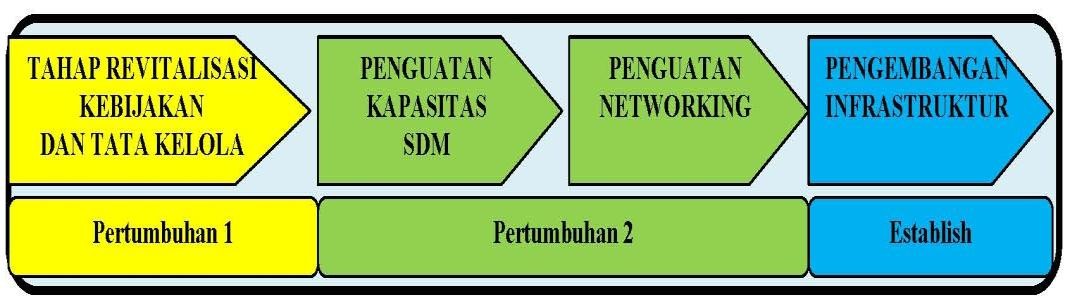 1.   Pertumbuhan Tahap 1 (Tahun 2016-2017):a.   Terbentuknya Roadmap Pengabdianb.   Terbangunnya Sistem Manajemen Informasi c.   Terbangunnya Standart Operation Prosedur d.   Terbentuknya research groupe.   Indikator Produk “Research and Development”2.   Pertumbuhan Tahap 2 (Tahun 2017 – 2018):a.   Terbangunnya Kerjasama dengan Berbagai Stakeholderb.   Meningkatnya    kesejahteraan    masyarakat    lingkar    kampus   beserta    sistem kelembagaanc.   Meningkanya kualitas SDM Dalam Peangabdiand.   Meningkatnya jumlah Publikasi Internasional dan perolehan HaKIe.   Termanfaatkannya Produk Hasil Pengabdian oleh masyarakat.3.   Establish (Tahun 2019-2020) :a.   Meningkatnya Sarana & Prasaranab.   Terbangunnya Unit Bisnis Pusat Pengabdian Masyarakat LPPM IAIN Jember c.   Terciptanya Revenue Generatingd.   Spin off Inisiation to World Class UniversityC.  Indikator Kinerja ProgramSecara  rinci,  target  Pengabdian  Masyarakat  di  IAIN  Jember  adalah sebagai berikut.TabelIndikator Pengabdian Masyarakat di IAIN JemberUntuk mencapai target yang diinginkan diperlukan dukungan dan komitmen dari institut, lembaga dan unit-unit teknis yang ada untuk menyediakan dana dan menambah fasilitas pengabdian yang diperlukan di laboratorium, serta jejaring. Kualitas sumber daya juga terus ditingkatkan baik peneliti maupun tenaga pendukungnya.Peneliti, Dosen Pengabdian dan Penerbitan yang ada berupaya aktif untuk memperoleh sumber pendanaan dari luar Institut/universitas seperti dunia industri, Pemerintah Daerah, Pemerintah Pusat, dan Lembaga-lembaga nasional maupun internasional penyedia dana untuk mengoptimalkan peran berdasar potensi sumberdaya yang dimiliki. Untuk tujuan tranparansi dan akuntabilitas pelaksanaan pengabdian sistem seleksi proposal, monitoring pelaksanaan, dan pelaporan pengabdian dibakukan melalui SOP (Standart Operational Procedure)sesuai satandar ISO 9001: 2019 didukung oleh sistem informasi yang memadai. Dukungan teknologi informasi akan mempercepat informasi dan  menjamin  obyektifitas  dari  seleksi  proposal  pengabdian.  Seorang  peneliti dalam pengabdian memiliki hak untuk mengetahui apa yang menyebabkan proposalnya tidak diterima dan tahu perbaikan apa yang dapat dilakukan. Tagihan kegiatan pengabdian meliputi laporan hasil pengabdian, administrasi penggunaan dana pengabdian, output pengabdian berupa bukti publikasi, buku ajar, prototipe, paten, dan bukti lain sesuai kesanggupan peneliti dalam pengabdian dan tuntutan masing-masing skim pengabdiannya.BAB VII PENUTUPPengabdian merupakan bagian yang tidak terpisahkan dari kehidupan masyarakat ilmiah di perguruan tinggi, karena pengabdian merupakan prasyarat bagi peningkatan karir akademik dosen dan merupakan cara perguruan tinggi dalam mengembangkan  ilmu pengetahuan. Renstra  Pusat  Pengabdian  Masyarakat  LPPM IAIN  Jember  yang  disusun  berdasar  visi  dan  misi  institut  dan  LPPM  akan menjadi acuan pengembangan riset baik dosen maupun mahasiswa agar hasil-hasil pengabdian IAIN Jember dapat berguna bagi pengembangan ilmu pengetahuan dengan  memperkuat  kualitas  pembelajaran  serta  tercapainya  indikator  kinerja. Capaian indikator tersebut akan berkontribusi dalam mengantarkan IAIN Jember menuju institusi yang unggul.Perkembangan kelembagaan IAIN Jember dan kepercayaan masyarakat yang terus meningkat menjadi jaminan terhadap keberlanjutan pelaksanaan Renstra, terlebih   komitmen   pimpinan   terhadap   penyediaan   dana   pengabdian   memadai. Kualitas sumberdaya  peneliti  dan daya  saing  yang terus ditingkatkan  serta minat meneliti   dosen   dan   mahasiswa   menjadi   faktor   penting   dalam   keberhasilan pelaksanaan Renstra.Tema-tema pengabdian yang diminati dosen harus diakomodasi dalam skim pengabdian yang ada melalui Panduan Penyusunan Proposal yang diterbitkan Pusat Pengabdian Masyarakat LPPM setiap tahun. Setelah lima tahun pelaksanaan Renstra harus dievaluasi dan dikembangkan sesuai dinamika dan perkembangan IAIN Jember.KATA PENGANTAR ........................................................................................................ SK ....................................................................................................................................... DAFTAR ISI ......................................................................................................................ii iii ivBAB I PENDAHULUAN ..................................................................................................1A.Arahan Kebijakan ......................................................................................................1B.Landasan Historis dan Filosofis ................................................................................1C.Landasan Hukum .......................................................................................................2BAB II KONDISI EXISTING ...........................................................................................3A.Kekuatan ....................................................................................................................3B.Peluang ......................................................................................................................3C.Harapan ......................................................................................................................3D.Hasil ..........................................................................................................................3BAB III VISI DAN MISI ..................................................................................................5A.Visi, Misi dan Tujuan IAIN Jember ...................................................................5B.Visi, Misi dan Tujuan LPPM IAIN Jember  .......................................................5C.Visi, Misi Pusat Penelitian dan Penerbitan IAIN Jember ...................................6BAB IV TUJUAN, SASARAN, STRATEGI DAN ARAH KEBIJAKAN PUSAT PENELITIAN DAN PENERBITANIAIN JEMBER 2019-2023 .........................7A.Tujuan Pusat Penelitian dan Penerbitan LPPM IAIN Jember ............................7B.Sasaran Pusat Penelitian dan Penerbitan LPPM IAIN Jember ...........................C.Arah strategi dari Pusat Penelitian dan Penerbitan LPPM IAIN Jember Tahun2019 – 2023 ..............................................................................................................77BAB V STRATEGI, RENCANA PROGRAM DAN KEGIATAN ..................................A.Arah Strategi dan Rencana Strategi Pusat Penelitian dan Penerbitan LPPM IAIN Jember ...............................................................................................................99B.Rencana Program dan Kegiatan ................................................................................10BAB VI KERANGKA IMPLEMENTASI ........................................................................12A.Koordinasi, Tatakelola dan Pengendalian .................................................................12B.Roadmap Penelitian IAIN Jember ......................................................................12C.Indikator Kinerja Program .........................................................................................13BAB VII PENUTUP ..........................................................................................................16Arah StrategiArah StrategiArah StrategiArah StrategiRencana StrategisPeningkatankuantitasDankualitasMeningkatkan  kuantitas  dan  kualitaspengabdianpengabdian  lintas  disiplin  ilmu  untukpengembangan    potensi    daerah    danpemberdayaan masyarakatTerlaksananya          sinkronisasiTerlaksananya          sinkronisasiTerlaksananya          sinkronisasidanMeningkatkan  upaya  sinkronisasi  danoptimalisasi mutu dan publikasi.optimalisasi mutu dan publikasi.optimalisasi mutu dan publikasi.optimalisasi mutu jurnal lintas fakultasdalam     rangka     penyediaan     saranapublikasi ilmiah yang terakreditasiPeningkatan kapasitas SDM dalam bidangPeningkatan kapasitas SDM dalam bidangPeningkatan kapasitas SDM dalam bidangPeningkatan kapasitas SDM dalam bidangMeningkatkan  kapasitas  dosen  dalambidang pengabdian.pengabdian.pengabdian.pengabdian.pengabdian.Meningkatkan  kapasitas  dosen  dalambidang pengabdian.Adanya     penguatan     jejaring/kerjasamaAdanya     penguatan     jejaring/kerjasamaAdanya     penguatan     jejaring/kerjasamaAdanya     penguatan     jejaring/kerjasamaMenyelenggarakan                 kerjasamapengabdian dengan pihak perguruan tinggi nasional, internasional, pemerintah, lembaga non pemerintah, dan swastapengabdian dengan berbagai.pengabdian dengan berbagai.pengabdian dengan berbagai.pengabdian dengan berbagai.Menyelenggarakan                 kerjasamapengabdian dengan pihak perguruan tinggi nasional, internasional, pemerintah, lembaga non pemerintah, dan swastaMenyelenggarakan                 kerjasamapengabdian dengan pihak perguruan tinggi nasional, internasional, pemerintah, lembaga non pemerintah, dan swastaMenyelenggarakan                 kerjasamapengabdian dengan pihak perguruan tinggi nasional, internasional, pemerintah, lembaga non pemerintah, dan swastaAdanya  layanan  administrasi  pada  PusatAdanya  layanan  administrasi  pada  PusatAdanya  layanan  administrasi  pada  PusatAdanya  layanan  administrasi  pada  PusatMeningkatnya    layanan    administrasimelalui  Sistem  Manajemen  Informasi(SIM) Pusat Pengabdian MasyarakatPengabdian.Pengabdian.Pengabdian.Pengabdian.Meningkatnya    layanan    administrasimelalui  Sistem  Manajemen  Informasi(SIM) Pusat Pengabdian MasyarakatAdanya    sarana    dan    prasarana    sertaAdanya    sarana    dan    prasarana    sertaAdanya    sarana    dan    prasarana    sertaAdanya    sarana    dan    prasarana    sertaTersedianya  sarana  dan  prasarana  diPusat   Pengabdian   Masyarakat   yang berkualitaspemeliharannya  yang  memadai  di  Pusatpemeliharannya  yang  memadai  di  Pusatpemeliharannya  yang  memadai  di  Pusatpemeliharannya  yang  memadai  di  PusatTersedianya  sarana  dan  prasarana  diPusat   Pengabdian   Masyarakat   yang berkualitasPengabdianPengabdianPengabdianPengabdianTersedianya  sarana  dan  prasarana  diPusat   Pengabdian   Masyarakat   yang berkualitasIndikator Kinerja ProgramStandar / SatuanTarget pencapaianTarget pencapaianTarget pencapaianTarget pencapaianTarget pencapaianIndikator Kinerja ProgramStandar / Satuan20162017201820192020Jumlah PKM Dosen semakinMeningkatKegiatan115115118121129Jumlah                 keterlibatanMahasiswa      dalam      PkM Dosen semakin meningkatOrang345345354363387Jumlah  PkM  dosen  dengandana         hibah         semakin meningkatRupiah10131517,520Buku   populer   karya   dosensemakin meningkatJudul708095115130Keterlibatan    Dosen    dalamkepemimpinan              publik semakin meningkatOrang90100110120145Hasil PkM sebagai perbaikanproses pembelajaran semakin meningkat%10%20%25%35%60%